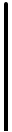 IČO koneč. odběratele: DIČ koneč. odběratele:       O B J E D N Á V K A 05421888 CZ05421888 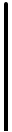 Číslo objednávky: Strana: Značka: Podklad: 2024-TOJ-075 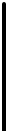 1 z 1 Adresa: MMN, a.s. Metyšova 465 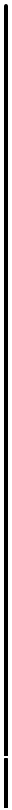 IČO dodavatel: DIČ dodavatele: 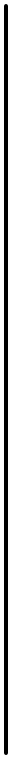 25302400 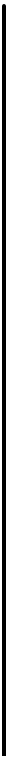 CZ25302400 Jilemnice Česká republika je zapsána v OR u KS v Hradci Králové, spisová značka B 3506   Kč WWW stránky:	www.nemjil.cz E-mail: Adresa: GITY, a.s.  Mariánské nám. 1 617 00	Brno Česká republika Banka: SWIFT: Komerční banka a.s. Praha KOMBCZPPXXX Evidenční číslo: Zástupce dodavatele: Telefon: Bankovní spojení:	115-3453310267/0100 Specif. symbol: Způsob dopravy: E-mail dodavatele: Datum objednávky: 08.03.2024 Místo určení: COP: 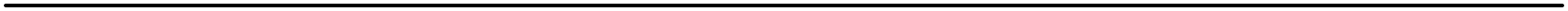 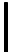 TÚ Jilemnice Datum odeslání:	08.03.2024 Způsob úhrady:	Převodní příkaz 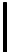 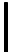 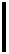 Pol.	Materiál	Název materiálu	Množství	MJ 1	X	Licence Bitdefender Poznámka :	Bitdefender GravityZone Business Security ENTERPRISE EDR/XDR-EDU/Health 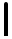 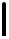 36 měsíců ........ 510 ks 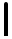 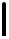 cena bez DPH 	Kč/ks 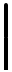 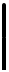 Bitdefender GravityZone Security for Mobile - ADDON 36 měsíců (PROMO - 50%)........ 20 ks 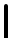 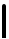 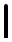 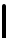 cena bez DPH 	 Kč/ks 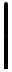 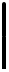 Sleva za nevyužité období zastaralého řešení ......1 ks cena bez DPH -	 Kč/ks 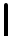 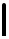 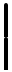 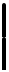 Bitdefender GravityZone Patch Management ADDON - EDU/HEALTH 36 měsíců (PROMO -50%)........ 510 ks 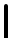 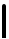 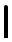 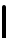 cena bez DPH 	Kč/ks 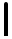 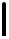 Objednávka celkem	0,000 kg 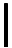 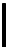 Poznámka: 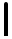 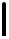 Cena celkem bez DPH je 797.140,-- Kč 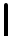 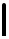 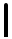 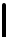 PROSÍME K VÝROBKŮM DODÁVAT ČESKÝ NÁVOD NA POUŽITÍ  A DOBU POUŽITELNOSTI 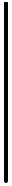 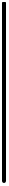 Doklad byl vystaven na ekonomickém informačním systému RIS-2000 (http://www.saul-is.cz) 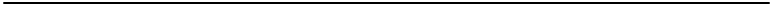 Vystavil: Telefon: E-mail: 